ZGŁOSZENIE NA KURSNAUKI PŁYWANIA
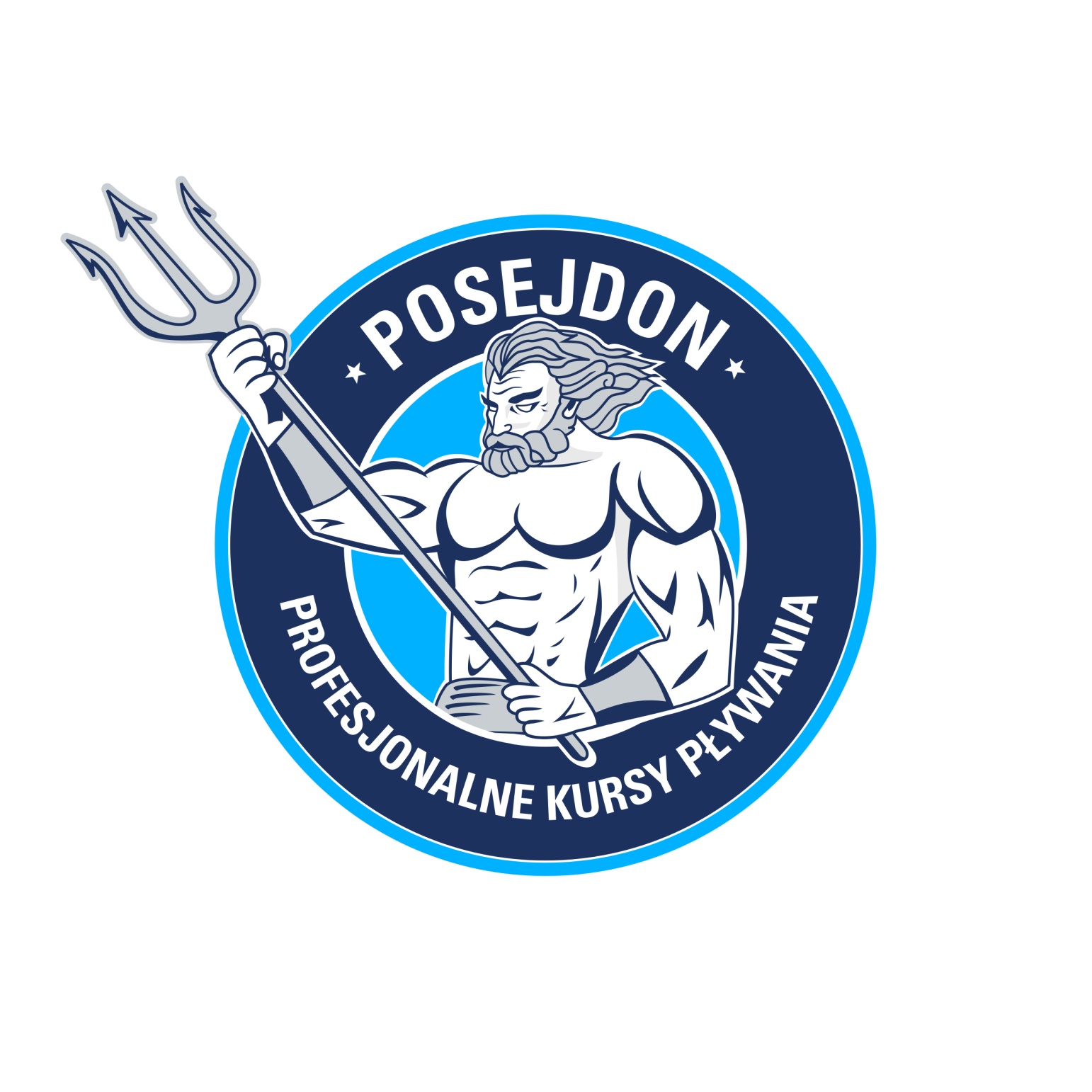 Imię i nazwisko kursanta:……………………………………………………………………….Data urodzenia:………………………………………………………………………………….Imię i nazwisko rodzica(opiekuna):………………..…………………………………………....Adres zamieszkania:…………………………………………………………………………….…………………………………………………………………………………………………..Telefon:…………………………   e-mail:……………………………………………………...Wyrażam zgodę na udział w zajęciach nauki pływania organizowanych przez szkołę pływania „Posejdon” oraz oświadczam, że jestem zdrowy, nie posiadam żadnych przeciwwskazań 
do pływania i przebywania na terenie pływalni.Informacje o stanie zdrowia kursanta: ...……………………………………………………………………………………………………………………………………………………………………………………………...………………………………………………………………………………………………...…………………………………………………………………………………………………………...……………………………………………………………………………………………………...Rachunek w formie elektronicznej / papierowej (niepotrzebne skreślić)……………………………..                                                                                                          (podpis kursanta/opiekuna)